Tiburones en peligro de extinción por pesca excesiva

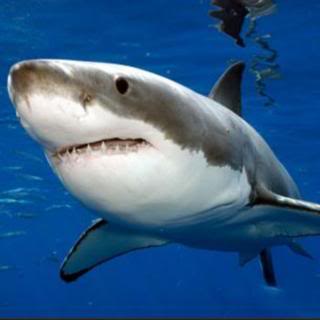 